ΥΠΟΔΕΙΓΜΑ ΣΧΕΔΙΟΥ ΔΡΑΣΗΣ ΤΗΣ ΣΧΟΛΙΚΗΣ ΜΟΝΑΔΑΣΕΡΓΑΣΤΗΡΙΑΔΕΞΙΟΤΗΤΩΝΣΧΕΔΙΟ ΔΡΑΣΗΣ της Σχολικής Μονάδας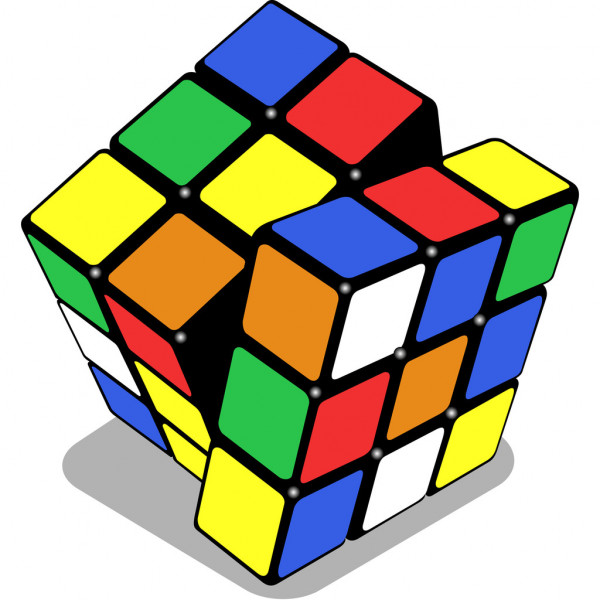 ΕΡΓΑΣΤΗΡΙΑΔΕΞΙΟΤΗΤΩΝ21+:http://iep.edu.gr/el/psifiako-apothetirio/skill-labsΕΡΓΑΣΤΗΡΙΑ ΔΕΞΙΟΤΗΤΩΝΣΧΕΔΙΟ ΔΡΑΣΗΣ ΣΧΟΛΙΚΗΣ ΜΟΝΑΔΑΣ- ΔΗΜΟΤΙΚΟΥ ΣΧΟΛΕΙΟΥ Ν. ΠΕΤΡΙΤΣΙΟΥΣΧΟΛΙΚΟ ΕΤΟΣ     2022-2023Σχολική μονάδα Δημοτικό Αριθμός τμημάτων6Αριθμός μαθητών/μαθητριών σχολικής μονάδας49Αριθμός εκπαιδευτικών σχολικής μονάδας16Αριθμός εκπαιδευτικών που συμμετέχουν στα Εργαστήρια δεξιοτήτων7Ζω καλύτερα – Ευ ΖηνΦροντίζω το ΠεριβάλλονΕνδιαφέρομαι και Ενεργώ-Κοινωνική Συναίσθηση και ΕυθύνηΔημιουργώ και Καινοτομώ–Δημιουργική Σκέψη και Πρωτοβουλία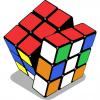 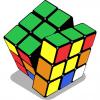 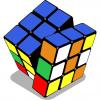 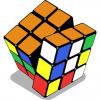 1. ΥΓΕΙΑ: Διατροφή - Αυτομέριμνα, Οδική Ασφάλεια1. Οικολογία - Παγκόσμια και τοπική Φυσική κληρονομιά1. Ανθρώπινα δικαιώματα1. STEM/ Εκπαιδευτική Ρομποτική2. Ψυχική και Συναισθηματική Υγεία - Πρόληψη2. Κλιματική αλλαγή - Φυσικές Καταστροφές, Πολιτική προστασία2. Εθελοντισμός διαμεσολάβηση2. Επιχειρηματικότητα- Αγωγή Σταδιοδρομίας- Γνωριμία με επαγγέλματα3. Γνωρίζω το σώμα μου - Σεξουαλική Διαπαιδαγώγηση3. Παγκόσμια και τοπική Πολιτιστική κληρονομιά3. Συμπερίληψη: Αλληλοσεβασμός, διαφορετικότηταΒασικός προσανατολισμός του ετήσιου Σχεδίου Δράσης (Πλεονεκτήματα-μειονεκτήματα)Το    όραμά μαςΟι πολίτες του σήμερα  χρειάζεται να έχουν επαφή, να καταλαβαίνουν, να φροντίζουν, να αναπτύσσουν τον εαυτό τους για να μπορούν να επικοινωνούν, να καταλαβαίνουν και να διαπραγματεύονται ισορροπημένα με τον άλλο. Να ενδιαφέρονται, να αναπτύσσουν σχέσεις ισορροπημένες και αρμονικές και να αναπτύσσουν τη δημιουργικότητα και  την καινοτομία . Να νοιάζονται για το περιβάλλον και να κατανοούν τις ευθύνες του ανθρώπου απέναντι σε αυτό. Το Σχολείο, καλείται μέσω της μαθησιακής διαδικασίας να εφοδιάζει τους/τις  μαθητές/τριες με γνώσεις, δεξιότητες και αξίες προκειμένου να σχεδιάσουν ένα καλύτερο μέλλον, σε ατομικό και συλλογικό επίπεδοΣτόχοι της σχολικής μονάδας σε σχέση με τις τοπικές και ενδοσχολικές ανάγκεςΝα δίνεται  έμφαση όχι μόνο στην απόκτηση γνώσης, αλλά να καλλιεργούνται δεξιότητες μάθησης , αναπτύσσοντας την κριτική σκέψη και ενθαρρύνοντας τη δημιουργικότητα και την προσωπική έκφραση των μαθητών/τριών, καθώς και τη μεταξύ τους επικοινωνία και συνεργασία. Να καλλιεργούνται δεξιότητες ζωής όπως η αυτομέριμνα, οι κοινωνικές δεξιότητες, η ενσυναίσθηση, η προσαρμοστικότητα,  η ανθεκτικότητα, η υπευθυνότητα, παρέχοντας στα παιδιά τα εφόδια ώστε να χαίρονται το παρόν και να προετοιμαστούν κατάλληλα για το μέλλονΟ ΠΡΟΓΡΑΜΜΑΤΙΣΜΟΣ ΤΩΝ ΕΡΓΑΣΤΗΡΙΩΝ  ΑΝΑ ΘΕΜΑΤΙΚΗ ΕΝΟΤΗΤΑΟ ΠΡΟΓΡΑΜΜΑΤΙΣΜΟΣ ΤΩΝ ΕΡΓΑΣΤΗΡΙΩΝ  ΑΝΑ ΘΕΜΑΤΙΚΗ ΕΝΟΤΗΤΑΠΡΟΓΡΑΜΜΑ ΚΑΛΛΙΕΡΓΕΙΑΣ ΔΕΞΙΟΤΗΤΩΝΠΡΟΓΡΑΜΜΑ ΚΑΛΛΙΕΡΓΕΙΑΣ ΔΕΞΙΟΤΗΤΩΝΠΡΟΓΡΑΜΜΑ ΚΑΛΛΙΕΡΓΕΙΑΣ ΔΕΞΙΟΤΗΤΩΝΠΡΟΓΡΑΜΜΑ ΚΑΛΛΙΕΡΓΕΙΑΣ ΔΕΞΙΟΤΗΤΩΝΠΡΟΓΡΑΜΜΑ ΚΑΛΛΙΕΡΓΕΙΑΣ ΔΕΞΙΟΤΗΤΩΝΠΡΟΓΡΑΜΜΑ ΚΑΛΛΙΕΡΓΕΙΑΣ ΔΕΞΙΟΤΗΤΩΝΣΧΟΛΕΙΟΝ. ΠετριτσίουΝ. ΠετριτσίουΝ. ΠετριτσίουΤΜΗΜΑ  ΣΧΟΛ. ΕΤΟΣ: 2022-2023Θεματική« Ζω καλύτερα- Ευ Ζην »« Ζω καλύτερα- Ευ Ζην »« Ζω καλύτερα- Ευ Ζην »ΥποθεματικήΑυτομέριμνα,  Ασφάλεια και Πρόληψη.ΒΑΘΜΙΔΑ/ΤΑΞΕΙΣ (που προτείνονται)ΒΑΘΜΙΔΑ/ΤΑΞΕΙΣ (που προτείνονται)Α΄ ΤΑΞΗΑ΄ ΤΑΞΗΑ΄ ΤΑΞΗΑ΄ ΤΑΞΗΤίτλοςΤίτλος« Ολυμπισμός σημαίνει Παίζω με ασφάλεια ».« Ολυμπισμός σημαίνει Παίζω με ασφάλεια ».« Ολυμπισμός σημαίνει Παίζω με ασφάλεια ».« Ολυμπισμός σημαίνει Παίζω με ασφάλεια ».Δεξιότητες στόχευσης του εργαστηρίουΔεξιότητες στόχευσης του εργαστηρίουΔεξιότητες στόχευσης του εργαστηρίουΝα αποκτήσουν οι μαθητές θετική στάση απέναντι στον αθλητισμό μέσα από την φροντίδα για το σώμα τους με πρακτικές όπως η υγιεινή διατροφή και άσκηση.Να αποκτήσουν οι μαθητές θετική στάση απέναντι στον αθλητισμό μέσα από την φροντίδα για το σώμα τους με πρακτικές όπως η υγιεινή διατροφή και άσκηση.Να αποκτήσουν οι μαθητές θετική στάση απέναντι στον αθλητισμό μέσα από την φροντίδα για το σώμα τους με πρακτικές όπως η υγιεινή διατροφή και άσκηση.Προσδοκώμενα μαθησιακά αποτελέσματαΕργαστήριοΔραστηριότητες – (ενδεικτικές)Να καταλάβουν τα διαφορετικά αθλήματα. Να νιώσουν την κίνηση του σώματος τους και να κατανοήσουν τη σημασία της άσκησης.Τίτλος  : Κινούμαι, σημαίνει φροντίζω το σώμα μου.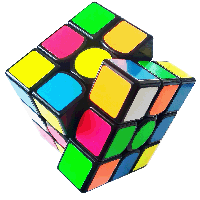 Παίζουμε ένα παιχνίδι με την μπάλα, κάνουμε παντομίμα, χορεύουν και τραγουδούν ένα τραγούδι. Συμπληρώνουν φύλλο εργασίας και μαθαίνουν πότε το σώμα τους κινείται.Να κατανοήσουν τον τρόπο ζωής τους μέσω της εικαστικής προσέγγισης. Να νιώσουν πόσο σημαντικό είναι να φροντίζουμε το σώμα μας και να δεσμευτούν με την υπόσχεση ότι θα το κάνουν.Τίτλος : Κινούμαι σημαίνει φροντίζω το σώμα μου.Ζωγραφίζουν δραστηριότητες και κάνουν ένα κολάζ που παρουσιάζει τον τρόπο ζωής της τάξης. Συμπληρώνουν το συμβόλαιο φροντίδας για το σώμα τους.Να αναγνωρίζουν τα βασικά τρόφιμα που είναι απαραίτητα για την ανάπτυξη και την υγεία.Τίτλος : Τρώω σωστά για να παίζω με ενέργεια και όρεξη.Παίζουν με την μπάλα και λένε το αγαπημένο τους φαγητό. Αφηγούμαι ένα παραμύθι με την Υγιεινούλα. Ακούμε τραγούδια που έχουν σχέση με τη διατροφή. Συμπληρώνουν φύλλο εργασίας. Φέρνουν υλικά για σαλάτα και την ετοιμάζουν. Να μάθουν για την ιστορία των Ολυμπιακών Αγώνων.Τίτλος : Ακούω και μαθαίνω για τα ολυμπιακά αθλήματα.Αφήγηση του παραμυθιού « Η Δέσποινα και το Περιστέρι ». Συζήτηση σχετικά με το περιεχόμενο του παραμυθιού. Συμπληρώνουν φύλλο εργασίας. Συζητάμε για την ιστορία των ολυμπιακών αγώνων.Να αναδείξουμε τα ιδανικά που πρεσβεύει ο Ολυμπισμός, όπως η ισότητα, η αποδοχή του διαφορετικού και ο σεβασμός.Τίτλος :  Σέβομαι τη διαφορετικότητα.Παρατηρούμε τον εαυτό μας σε σχέση με τους άλλους και βλέπουμε ότι είμαστε όλοι διαφορετικοί, αλλά και ίσοι. Προβάλλουμε ταινία με θέμα τον σχολικό εκφοβισμό. Συζητάμε. Διαβάζουμε τα παραμύθια « Το αερόστατο μας δείχνει τη διαφορά » και « Το αερόστατο τον κόσμο μας γυρνά ». Συζητάμε. Συμπληρώνουν φύλλο εργασίας.Να κατανοήσουν το συναίσθημα της μοναχικότητας που βιώνουν άτομα με αναπηρία και να αποκτήσουν κοινωνική ενσυναίσθηση για όλους τους ανθρώπους με διαφορετικότητα.Τίτλος : Σέβομαι την διαφορετικότητα. Γνωρίζω τον αθλητισμό για άτομα με αναπηρία.Παίζουμε παιχνίδι όπου εστιάζουμε στις ιδιαίτερες ικανότητες που έχουν τα άτομα με αναπηρία. Προβάλλουμε δυο ταινίες : « Το δώρο » και « Ίαν ». Συζητάμε. Συμπληρώνουν φύλλο εργασίας.Να ενεργοποιήσουν την ικανότητα να μην ανέχονται, αλλά και να μην πράττουν, οποιασδήποτε μορφής βία, λεκτικής ή σωματικής.Τίτλος :  Ζητάω όρια.Παίζουμε παιχνίδι: « Τα μπαλόνια του θυμού ». Παίζουμε διάφορες συμπεριφορές και συζητάμε για τα συναισθήματα που ένιωσαν οι υπόλοιποι με τη συμπεριφορά του  κάθε παιδιού. Συμπληρώνουν φύλλο εργασίας.ΠΡΟΓΡΑΜΜΑ ΚΑΛΛΙΕΡΓΕΙΑΣ ΔΕΞΙΟΤΗΤΩΝΠΡΟΓΡΑΜΜΑ ΚΑΛΛΙΕΡΓΕΙΑΣ ΔΕΞΙΟΤΗΤΩΝΠΡΟΓΡΑΜΜΑ ΚΑΛΛΙΕΡΓΕΙΑΣ ΔΕΞΙΟΤΗΤΩΝΠΡΟΓΡΑΜΜΑ ΚΑΛΛΙΕΡΓΕΙΑΣ ΔΕΞΙΟΤΗΤΩΝΠΡΟΓΡΑΜΜΑ ΚΑΛΛΙΕΡΓΕΙΑΣ ΔΕΞΙΟΤΗΤΩΝΠΡΟΓΡΑΜΜΑ ΚΑΛΛΙΕΡΓΕΙΑΣ ΔΕΞΙΟΤΗΤΩΝΣΧΟΛΕΙΟΔΗΜΟΤΙΚΟ ΣΧΟΛΕΙΟ Ν.ΠΕΤΡΙΤΣΙΟΥΔΗΜΟΤΙΚΟ ΣΧΟΛΕΙΟ Ν.ΠΕΤΡΙΤΣΙΟΥΔΗΜΟΤΙΚΟ ΣΧΟΛΕΙΟ Ν.ΠΕΤΡΙΤΣΙΟΥΤΜΗΜΑ……………..ΣΧΟΛ. ΕΤΟΣ: 2022 - 2023ΘεματικήΖΩ ΚΑΛΥΤΕΡΑ-ΕΥ ΖΗΝΖΩ ΚΑΛΥΤΕΡΑ-ΕΥ ΖΗΝΖΩ ΚΑΛΥΤΕΡΑ-ΕΥ ΖΗΝΥποθεματικήΨυχική και συναισθηματική υγεία -ΠρόληψηΒΑΘΜΙΔΑ/ΤΑΞΕΙΣ (που προτείνονται)ΒΑΘΜΙΔΑ/ΤΑΞΕΙΣ (που προτείνονται)Β’ ΤΑΞΗΒ’ ΤΑΞΗΒ’ ΤΑΞΗΒ’ ΤΑΞΗΤίτλοςΤίτλοςΕΓΩ & ΕΣΥ… ΔΥΝΑΜΩΝΟΥΜΕ ΜΑΖΙΕΓΩ & ΕΣΥ… ΔΥΝΑΜΩΝΟΥΜΕ ΜΑΖΙΕΓΩ & ΕΣΥ… ΔΥΝΑΜΩΝΟΥΜΕ ΜΑΖΙΕΓΩ & ΕΣΥ… ΔΥΝΑΜΩΝΟΥΜΕ ΜΑΖΙΔεξιότητες στόχευσης του εργαστηρίουΔεξιότητες στόχευσης του εργαστηρίουΔεξιότητες στόχευσης του εργαστηρίουΔεξιότητες  μάθησης  21ου αιώνα: κριτική σκέψη, συνεργασία, επικοινωνία, δημιουργικότηταΔεξιότητες ζωής:  αυτομέριμνα, προσαρμοστικότητα, υπευθυνότητα, ενσυναίσθηση Δεξιότητες του νου: στρατηγική σκέψη, μελέτη περιπτώσεων και επίλυση προβλημάτωνΔεξιότητες  μάθησης  21ου αιώνα: κριτική σκέψη, συνεργασία, επικοινωνία, δημιουργικότηταΔεξιότητες ζωής:  αυτομέριμνα, προσαρμοστικότητα, υπευθυνότητα, ενσυναίσθηση Δεξιότητες του νου: στρατηγική σκέψη, μελέτη περιπτώσεων και επίλυση προβλημάτωνΔεξιότητες  μάθησης  21ου αιώνα: κριτική σκέψη, συνεργασία, επικοινωνία, δημιουργικότηταΔεξιότητες ζωής:  αυτομέριμνα, προσαρμοστικότητα, υπευθυνότητα, ενσυναίσθηση Δεξιότητες του νου: στρατηγική σκέψη, μελέτη περιπτώσεων και επίλυση προβλημάτωνΠροσδοκώμενα μαθησιακά αποτελέσματαΕργαστήριοΔραστηριότητες – (ενδεικτικές)Να εξοικειωθούν οι μαθητές αρχικά με απλούς τρόπους συνεργασίας (δυάδα) και στη συνέχεια σε μεγαλύτερη ομάδα.Να ενισχυθεί η αίσθηση της εμπιστοσύνης μέσα στις ομάδες.Να εξασκηθούν στη διαδικασία της συγκέντρωσης.Να εντοπίσουν στοιχεία που διευκολύνουν ή  παρεμποδίζουν τη συνεργασία.Τίτλος: Γνωριζόμαστε-Συνεργαζόμαστε1 ώρα               Συγκεντρώνομαι                         1 ώρα                 Συνεργάζομαι                          1 ώραΠαιχνίδι  γνωριμίας  με κουβάρι:«Ο ιστός της αράχνης»Παιχνίδι κίνησης με μουσική στην αρχή ατομικό, σε δυάδες και στη συνέχεια σε ομάδες.Παιχνίδι κίνησης :«Αλάτι και πιπέρι»(Εκτελούν εντολές)Παιχνίδι ρόλων :«Μένω συγκεντρωμένος-ενοχλώ»«Μουσικός κανόνας»: Τραγουδούν χωρισμένοι σε δύο ομάδες και η δεύτερη ομάδα ξεκινά το τραγούδι αργότερα.Παιχνίδι  με πολλά μπαλόνια, με σεντόνι και μπαλόνια και τρενάκι με μπαλόνια.Συμβόλαιο συνεργασίας Να εντοπίσουν  στοιχεία που παρεμποδίζουν τη συνεργασία, καθώς και στάσεις και συμπεριφορές που ενισχύουν την καλή λειτουργία  της ομάδας και την αντιμετώπιση των προβλημάτων.Να εντοπίσουν στοιχεία που διευκολύνουν ή δυσκολεύουν την επικοινωνία.Να μάθουν ν’αναγνωρίζουν αυτό που νιώθουν και ν’αντιλαμβάνονται  πως  νιώθουν οι άλλοι.Τίτλος:Συνεργάζομαι(συνέχεια)1 ώρα                   Επικοινωνώ1 ώραΑναγνωρίζω και εκφράζω τα συναισθήματα1 ώρα«Τα γαΪδουράκια»:Εικόνες παζλ-ΣυζήτησηΠαιχνίδι με καρέκλεςΆσκηση κίνησης: «Αγκώνες και καραμέλες»Χαλάρωση: «Παίρνω και δίνω ενέργεια»Παιχνίδι κίνησης: «Πλάτη με πλάτη»Παιχνίδι ρόλων: «Αδιαφορώ –ακούω»ΣυζήτησηΚαταιγισμός ιδεώνΦύλλο εργασίαςΠαρατήρηση του πίνακα του Χ. Μορό: «Το χαμόγελο των φλεγόμενων φτερών» -ΣυζήτησηΖωγραφικήΝα μάθουν ν’αναγνωρίζουν  τα συναισθήματα και ν’αντιλαμβάνονται  πως νιώθουν οι άλλοι.Να μάθουν ν’αναγνωρίζουν τον θυμό και ν’ανακαλύπτουν αποτελεσματικούς τρόπους έκφρασης .Τίτλος: Αναγνωρίζω κι εκφράζω τα συναισθήματά μου(συνέχεια)2 ώρες Μαθαίνοντας να διαχειρίζομαι τον θυμό μου                           1 ώρα«Η παλέτα των συναισθημάτων»: Παραμύθι-Προβολή βίντεοΣυζήτηση -ΔραματοποίησηΖωγραφικήΦύλλο εργασίας: «Αναγνωρίζω τα συναισθήματα σε πρόσωπα»ΠαντομίμαΔημιουργία προσώπου με χαρτόνι σε σχήμα παλάμης«Τι είναι θυμός;» Ανάγνωση ποιήματος –ΣυζήτησηΠροβολή βίντεο -ΣυζήτησηΦουσκώνω και ξεφουσκώνω μπαλόνι(συσχέτιση με τον θυμό)Παιχνίδι ρόλων:«Οι μεταμορφώσεις του θυμού»Να χρησιμοποιούν το φανάρι του θυμού για τον έλεγχό του.Να οδηγηθούν σε λειτουργικούς τρόπους αντίδρασης στις συγκρούσεις και τους τσακωμούς. Τίτλος: Μαθαίνοντας να διαχειρίζομαι τον θυμό μου (συνέχεια)1 ώραΔιαχειριζόμαστε τις συγκρούσεις2 ώρεςΚατασκευή του «φαναριού» του θυμού Δημιουργία τρόπου χαλάρωσης με μπαλόνι και αλεύρι «Η χελώνα στην κρυψώνα»: Παραμύθι για τη διαχείριση του θυμού-Συζήτηση«Η μικρή Ελένη κάθεται και κλαίει»:Παιχνίδι ρόλωνΠροβολή βίντεο -Συζήτηση«Λόγια που πληγώνουν»Δημιουργία εγχειριδίου για καλές σχέσεις«Ο σηματοδότης της ειρήνης»Να ενισχύσουν την αυτοεκτίμησή τους και την επίγνωση για κάποια στοιχεία του εαυτού τους.Τίτλος: Ο εαυτός μου και οι άλλοι 3 ώρεςΦτιάχνω την ταυτότητά μου-ΣυζήτησηΔημιουργία μαργαρίτας με προσωπικά στοιχεία -ΣυζήτησηΤα δέντρα «Εγώ ξέρω» και «Εγώ θέλω να μάθω»«Το μαγικό κουτί»: Κάθε παιδί βλέπει το πρόσωπό του στον καθρέφτη που είναι  στο κουτί κι έτσι όλοι είναι ξεχωριστοί.«Το αερόστατο»: Τραγούδι μουσικοκινητικής«Έχω έναν καλό λόγο για όλους»Να συνειδητοποιήσουν την διαφορετικότητά τους.Να μάθουν να σέβονται και ν’αποδέχονται την ιδιαιτερότητα του άλλου είτε είναι σωματική είτε πνευματική είτε αφορά άλλη θρησκεία ή γλώσσα.Τίτλος: Αποδεχόμαστε την διαφορετικότητα του άλλου3 ώρεςΠαράδειγμα με τσαλακωμένο χαρτί και αχρησιμοποίητουΠαραμύθι: «Ο βάτραχος είναι βάτραχος»-Συζήτηση-Δραματοποίηση-ΖωγραφικήΠαιχνίδι με μπαλόνια Προβολή βίντεο: «Ειρήνη»-ΣυζήτησηΑναφορά στον  ΈλμερΠαιχνίδι κίνησης: «Η ιστορία του ελέφαντα»Να επεξεργαστούν το θέμα της επιρροής της παρέας και να οδηγούνται στην ορθή στάση.Να λειτουργούν φροντίζοντας   τον εαυτό τους και τις ανάγκες τους, αλλά να μην αγνοούν και τις ανάγκες και των υπόλοιπων μελών της ομάδας, όπου κι αν βρίσκονται.Να συλλογιστούν τι κέρδισαν από το εργαστήριο αυτό.Τίτλος:Επιρροές-Μαθαίνουμε να κάνουμε σωστές επιλογές 1 ώραΛειτουργούμε ως ομάδα και σε εξωτερικό χώρο                       1 ώρα      Κλείσιμο εργαστηρίου                    1 ώραΠαιχνίδι με 5 κάρτες με συλλαβές της λέξης «ΕΠΙΛΟΓΗ».Παιχνίδι ρόλων –ΣυζήτησηΠαιχνίδι ρόλωνΠαιχνίδι με μανταλάκια«Η συνταγή της φιλίας»Διεργασία χαλάρωσηςΟμαδική εργασία: Κατασκευή του κήπου των συναισθημάτων Ομαδική ζωγραφικήΕκπαιδευτικό Υλικό/ ΣυνδέσειςΛογοτεχνικά βιβλία, Ανθολόγιο, youtube, Πρόγραμμα κέντρου πρόληψης Καλλίπολις.Εκπαιδευτικό Υλικό/ ΣυνδέσειςΛογοτεχνικά βιβλία, Ανθολόγιο, youtube, Πρόγραμμα κέντρου πρόληψης Καλλίπολις.Εκπαιδευτικό Υλικό/ ΣυνδέσειςΛογοτεχνικά βιβλία, Ανθολόγιο, youtube, Πρόγραμμα κέντρου πρόληψης Καλλίπολις.Εκπαιδευτικό Υλικό/ ΣυνδέσειςΛογοτεχνικά βιβλία, Ανθολόγιο, youtube, Πρόγραμμα κέντρου πρόληψης Καλλίπολις.Εκπαιδευτικό Υλικό/ ΣυνδέσειςΛογοτεχνικά βιβλία, Ανθολόγιο, youtube, Πρόγραμμα κέντρου πρόληψης Καλλίπολις.Εκπαιδευτικό Υλικό/ ΣυνδέσειςΛογοτεχνικά βιβλία, Ανθολόγιο, youtube, Πρόγραμμα κέντρου πρόληψης Καλλίπολις.Σημειώσεις: Θα συνεργαστώ με τους συναδέλφους της Μουσικής, των Εικαστικών, της  Θεατρικής  Αγωγής για την διεξαγωγή του προγράμματος.Σημειώσεις: Θα συνεργαστώ με τους συναδέλφους της Μουσικής, των Εικαστικών, της  Θεατρικής  Αγωγής για την διεξαγωγή του προγράμματος.Σημειώσεις: Θα συνεργαστώ με τους συναδέλφους της Μουσικής, των Εικαστικών, της  Θεατρικής  Αγωγής για την διεξαγωγή του προγράμματος.Σημειώσεις: Θα συνεργαστώ με τους συναδέλφους της Μουσικής, των Εικαστικών, της  Θεατρικής  Αγωγής για την διεξαγωγή του προγράμματος.Σημειώσεις: Θα συνεργαστώ με τους συναδέλφους της Μουσικής, των Εικαστικών, της  Θεατρικής  Αγωγής για την διεξαγωγή του προγράμματος.Σημειώσεις: Θα συνεργαστώ με τους συναδέλφους της Μουσικής, των Εικαστικών, της  Θεατρικής  Αγωγής για την διεξαγωγή του προγράμματος.ΠΡΟΓΡΑΜΜΑ ΚΑΛΛΙΕΡΓΕΙΑΣ ΔΕΞΙΟΤΗΤΩΝΠΡΟΓΡΑΜΜΑ ΚΑΛΛΙΕΡΓΕΙΑΣ ΔΕΞΙΟΤΗΤΩΝΠΡΟΓΡΑΜΜΑ ΚΑΛΛΙΕΡΓΕΙΑΣ ΔΕΞΙΟΤΗΤΩΝΠΡΟΓΡΑΜΜΑ ΚΑΛΛΙΕΡΓΕΙΑΣ ΔΕΞΙΟΤΗΤΩΝΠΡΟΓΡΑΜΜΑ ΚΑΛΛΙΕΡΓΕΙΑΣ ΔΕΞΙΟΤΗΤΩΝΠΡΟΓΡΑΜΜΑ ΚΑΛΛΙΕΡΓΕΙΑΣ ΔΕΞΙΟΤΗΤΩΝΠΡΟΓΡΑΜΜΑ ΚΑΛΛΙΕΡΓΕΙΑΣ ΔΕΞΙΟΤΗΤΩΝΣΧΟΛΕΙΟΔ.Σ.  Ν.ΠΕΤΡΙΤΣΙΟΥΔ.Σ.  Ν.ΠΕΤΡΙΤΣΙΟΥΔ.Σ.  Ν.ΠΕΤΡΙΤΣΙΟΥΤΜΗΜΑ  Δ΄ΣΧΟΛ. ΕΤΟΣ: 2022 - 2023ΣΧΟΛ. ΕΤΟΣ: 2022 - 2023ΘεματικήΖΩ ΚΑΛΥΤΕΡΑ-ΕΥ ΖΗΝΖΩ ΚΑΛΥΤΕΡΑ-ΕΥ ΖΗΝΖΩ ΚΑΛΥΤΕΡΑ-ΕΥ ΖΗΝΥποθεματικήΟΔΙΚΗ ΑΣΦΑΛΕΙΑΟΔΙΚΗ ΑΣΦΑΛΕΙΑΒΑΘΜΙΔΑ/ΤΑΞΕΙΣ (που προτείνονται)ΒΑΘΜΙΔΑ/ΤΑΞΕΙΣ (που προτείνονται)Δ’ ΤΑΞΗΔ’ ΤΑΞΗΔ’ ΤΑΞΗΔ’ ΤΑΞΗΔ’ ΤΑΞΗΤίτλοςΤίτλοςΤΟΥ ΔΡΟΜΟΥ ΤΟ ΑΣΦΑΛΕΣΤΟΥ ΔΡΟΜΟΥ ΤΟ ΑΣΦΑΛΕΣΤΟΥ ΔΡΟΜΟΥ ΤΟ ΑΣΦΑΛΕΣΤΟΥ ΔΡΟΜΟΥ ΤΟ ΑΣΦΑΛΕΣΤΟΥ ΔΡΟΜΟΥ ΤΟ ΑΣΦΑΛΕΣΔεξιότητες στόχευσης του εργαστηρίουΔεξιότητες στόχευσης του εργαστηρίουΔεξιότητες στόχευσης του εργαστηρίουΟργανωτική ικανότηταΣτρατηγική σκέψηΕπίλυση προβλημάτωνΣυνεργασίαΚοινωνικές ικανότητεςΚατασκευέςΑυτομέριμναΚοινωνικές ικανότητεςΠαραγωγή γραπτού λόγουΑντιληπτική ικανότηταΣυμμόρφωση σε κανόνεςΠροσαρμοστικότηταΑποφασιστικότηταΔημιουργικότηταΟργανωτική ικανότηταΣτρατηγική σκέψηΕπίλυση προβλημάτωνΣυνεργασίαΚοινωνικές ικανότητεςΚατασκευέςΑυτομέριμναΚοινωνικές ικανότητεςΠαραγωγή γραπτού λόγουΑντιληπτική ικανότηταΣυμμόρφωση σε κανόνεςΠροσαρμοστικότηταΑποφασιστικότηταΔημιουργικότηταΟργανωτική ικανότηταΣτρατηγική σκέψηΕπίλυση προβλημάτωνΣυνεργασίαΚοινωνικές ικανότητεςΚατασκευέςΑυτομέριμναΚοινωνικές ικανότητεςΠαραγωγή γραπτού λόγουΑντιληπτική ικανότηταΣυμμόρφωση σε κανόνεςΠροσαρμοστικότηταΑποφασιστικότηταΔημιουργικότηταΟργανωτική ικανότηταΣτρατηγική σκέψηΕπίλυση προβλημάτωνΣυνεργασίαΚοινωνικές ικανότητεςΚατασκευέςΑυτομέριμναΚοινωνικές ικανότητεςΠαραγωγή γραπτού λόγουΑντιληπτική ικανότηταΣυμμόρφωση σε κανόνεςΠροσαρμοστικότηταΑποφασιστικότηταΔημιουργικότηταΠροσδοκώμενα μαθησιακά αποτελέσματαΕργαστήριοΔραστηριότητες – (ενδεικτικές)Τα παιδιά θα πρέπει να γνωρίσουν όσο γίνεται καλύτερα την καθημερινή τους διαδρομή και τον τρόπο για τη μετακίνησή τους στο σχολείο.Τίτλος Η μετακίνησή μας στο σχολείο Στην 1η δραστηριότητα, ο/η εκπαιδευτικός συζητά με τα παιδιά τον τρόπο  μετακίνησή τους από το σπίτι στο σχολείο και αντίστροφα. Στη συνέχεια ο/η εκπαιδευτικός διανέμει στα παιδιά ατομικά το φύλλο εργασίας: (Σχεδιάζω τη διαδρομή από το σπίτι στο σχολείο)Στην  2η δραστηριότητα και σε συνέχεια της προηγούμενης,  o/η εκπαιδευτικός τους δίνει ένα λευκό χαρτί Α4 κι εκεί τα παιδιά γράφουν σε σχεδιασμένα πλαίσια (συννεφάκια, φεγγαράκια) τους λόγους για τους οποίους επιλέγουν αυτόν τον τρόπο μετακίνησής τους από το σπίτι στο σχολείο. Στη συνέχεια ζωγραφίζουν με χρωματιστούς μαρκαδόρους εικόνες σχετικές με το θέμα (π.χ. πεζούς, ποδήλατα, αυτοκίνητα, λεωφορεία, φανάρια, δρόμους κ.τ.λ.). Στο τέλος το κάθε παιδί παρουσιάζει την εργασία του στην τάξη και εξηγεί τον τρόπο δουλειάς.Τα παιδιά θα πρέπει να  έρθουν σε επαφή με απλό και παιγνιώδη τρόπο με τα βασικά σημεία του Κώδικα Οδικής Κυκλοφορίας για πεζούς, ποδηλάτες και επιβάτες.ΤίτλοςΚώδικας Οδικής Κυκλοφορίας για παιδιάΣτην  1η δραστηριότητα, ο/η εκπαιδευτικός εξηγεί απλά και κατανοητά στα παιδιά τι είναι οι κανόνες κυκλοφορίας και  Κώδικας Οδικής Κυκλοφορίας και σε τι χρησιμεύουν στην καθημερινή μας ζωή. Στη συνέχεια ο/η εκπαιδευτικός διανέμει στα παιδιά ατομικά το φύλλο εργασίαςΣτην 2η δραστηριότητα και σε συνέχεια της προηγούμενης, ο/η εκπαιδευτικός διανέμει στα παιδιά σημεία του Κώδικα Οδικής Κυκλοφορίας που τους ενδιαφέρουντη συνέχεια εντοπίζουν με τη βοήθεια του εκπαιδευτικού τα κυριότερα σημεία και τα ξαναγράφουν είτε με απλούστερο τρόπο είτε με χιουμοριστικό είτε με μορφή ποιήματος. Σκοπός της δραστηριότητας αυτής είναι να μεταποιήσουν ένα γραπτό κείμενο που είναι γραμμένο με λόγο τυπικό και «ξύλινο» για τα παιδιά σε ένα παρόμοιο απλούστερο, φιλικότερο και πιο κατανοητό, χωρίς να τροποποιηθεί το νόημά του.Τα παιδιά θα πρέπει να κατανοήσουν και να μάθουν να εφαρμόζουν τους βασικούς κανόνες πεζής μετακίνησής τους.ΤίτλοςΜετακινούμαι με ασφάλεια πεζόςΣτην  1η δραστηριότητα, ο/η εκπαιδευτικός συζητά με τα παιδιά για τις συνήθειές τους στην πεζή μετακίνηση. Ακούει προσεκτικά τις συμπεριφορές τους και δίνει τη δυνατότητα να εντοπίζονται τα λάθη από την ολομέλεια της τάξης.Για την 2η δραστηριότητα, προτείνεται το φύλλο εργασίας: «Μετακινούμαι  με τα πόδια»Ο/η εκπαιδευτικός μαζί με τα παιδιά, μέσα από  4 ασκήσεις μαθαίνουν πώς να μετακινούνται με τα πόδια με τρόπο ασφαλή. Τα παιδιά θα πρέπει να κατανοήσουν και να εφαρμόζουν τους βασικούς κανόνες οδήγησης ποδήλατου.ΤίτλοςΟδηγώ ποδήλατοΣτην 1η δραστηριότητα, ο/η εκπαιδευτικός δίνει στα παιδιά ατομικά ένα φύλλο εργασίας «Κυκλοφορώ με το ποδήλατο»Τους ζητά να παρατηρήσουν 10 άτομα και να ξεχωρίσουν ποια από αυτά έχουν επικίνδυνη ή προσεχτική συμπεριφορά με το ποδήλατό τους. Επίσης τους ζητά να βάλουν σε σειρά ενέργειες που πρέπει να κάνουν, ώστε να είναι ασφαλείς, όταν πρέπει να σταματήσουν στο φανάρι με το ποδήλατό τους.Στην 2η δραστηριότητα, ο/η εκπαιδευτικός δίνει στα παιδιά ένα φύλλο εργασίας με τίτλο  «Πώς λειτουργεί το ποδήλατό μου»  έτσι ώστε το ποδήλατο να είναι στην καλύτερη δυνατή κατάσταση, για να είναι ασφαλές.Τα παιδιά θα πρέπει να ευαισθητοποιηθούν  στη χρήση της ζώνης στο αυτοκίνητο και στη σωστή συμπεριφορά τους ως επιβάτες λεωφορείου.ΤίτλοςΜετακινούμαι με ασφάλεια ως επιβάτηςΣτην 1η δραστηριότητα,  ο/η εκπαιδευτικός μοιράζει στα παιδιά ένα φύλλο εργασίας με τίτλο: «Η σωστή θέση στο αυτοκίνητο»το οποίο απεικονίζει τις σωστές θέσεις στο πίσω κάθισμα του αυτοκινήτου για τα παιδιά, σε κάθε ηλικιακή ομάδα. Συζητά μαζί τους και ακούει τις απόψεις τους και τις προσωπικές τους εμπειρίες.  Συζητούν για το βάρος και το ύψος τους και για ποιο λόγο ο σωματότυπός τους είναι σημαντικός για την επιλογή του καθίσματος ασφάλειας.Στην 2η δραστηριότητα, ο/η εκπαιδευτικός χρησιμοποιεί ως αφόρμηση το φύλλο εργασίας: «Χρησιμοποιώ τα μέσα μαζικής μεταφοράς» Με το φύλλο αυτό δίνει στους μαθητές τις ασκήσεις που εμπεριέχονται σε αυτό, για να διερευνηθούν οι στάσεις των παιδιών ως επιβάτες σε λεωφορείο και κατόπιν ναακολουθήσει συζήτηση για τις σωστές ή λανθασμένες συμπεριφορές τους. Τα παιδιά θα πρέπει να θυμηθούν τα οδικά σήματα με παιγνιώδη τρόπο.ΤίτλοςΣήμανση και παιχνίδιΓια την 1η δραστηριότητα προτείνεται το φύλλο εργασίας: «Μαντεύω την πινακίδα-Επιτραπέζιο παιχνίδι»το οποίο αποτελεί μέρος του υλικού ΤΟΥ ΔΡΟΜΟΥ ΤΟ ΑΣΦΑΛΕΣ. Ουσιαστικά, η δραστηριότητα αυτή είναι η κατασκευή ενός επιτραπέζιου παιχνιδιού και η υπενθύμιση των οδικών σημάτων, μέσα από αυτό.  Κανόνες του παιχνιδιού:•    Ο/η εκπαιδευτικός βοηθά τα παιδιά να κατασκευάσουν 20 κάρτες με οδικά σήματα. •    Η τάξη χωρίζεται σε δύο ομάδες, •    Κάθε ομάδα έχει έναν αρχηγό ΤΡΟΧΟΝΟΜΟ. Όλοι με τη σειρά τους γίνονται ΤΡΟΧΟΝΟΜΟΙ.•    Για κάθε κάρτα μετράμε 1 λεπτό•    Ο ΤΡΟΧΟΝΟΜΟΣ της μιας ομάδας σηκώνει μία κάρτα, τη βλέπει μόνο αυτός και γυρίζει το χρονόμετρο για 1λ. Περιγράφει με ταχύτητα το θέμα της κάρτας, χρησιμοποιώντας λέξεις και φράσεις που βοηθούν στο να κατανοήσει η ομάδα του το οδικό σήμα που περιγράφει. Αν η ομάδα του βρει το θέμα, συνεχίζει με τον ίδιο τρόπο με άλλη κάρτα. Αν η ομάδα αποτύχει να βρει το οδικό σήμα, συνεχίζει με τον ίδιο τρόπο η άλλη ομάδα. Νικήτρια είναι η ομάδα που θα αναγνωρίσει τα περισσότερα σήματαΔίνουμε στα παιδιά τη δυνατότητα με δύο φύλλα εργασίας να αναστοχαστούν όσα έμαθαν στο Εργαστήριο Δεξιοτήτων για την εκπαίδευση οδικής ασφάλειας και να δημιουργήσουν δικές τους προτάσεις ορθής συμπεριφοράς, έχοντας ως βάση της νέας τους γνώσης.Τίτλο Όσα πρέπει και δεν πρέπειΟι δύο αυτές δραστηριότητες αποτελούνται από δύο Φύλλα Εργασίας: «Πρέπει να….και δεν πρέπει να…» για επανάληψη της ενότητας, τα οποία ο/η εκπαιδευτικός διανέμει ατομικά στους μαθητές/τριες και με απλά και κατανοητά λόγια τους προτρέπει να τα συμπληρώσουν. Η συμπλήρωση των «πρέπει» και «δεν πρέπει» γίνεται, κατόπιν επιλογής προτεινόμενων φράσεων.Εκπαιδευτικό Υλικό/ Συνδέσεις Προτεινόμενες δραστηριότητες με έτοιμα Φύλλα Εργασίας από το υλικό ΤΟΥ ΔΡΟΜΟΥ ΤΟ ΑΣΦΑΛΕΣ https://elearning.iep.edu.gr/study/mod/folder/view.php?id=19228  ( επιλέγουμε Θεματικό Άξονα Ζω Καλύτερα Ευ Ζην Δημοτικό. Στη συνέχεια πηγαίνω στην ενότητα Αυτομέριμνα, Ασφάλεια και Πρόληψη, Οδική Ασφάλεια και επιλέγω Οδική Ασφάλεια ( Δρ. Κ. Θεοδοσέλη ) και Ο ΔΡΟΜΟΣ ΚΑΙ ΕΓΩ  για το Δημοτικό Σχολείο.Εκπαιδευτικό Υλικό/ Συνδέσεις Προτεινόμενες δραστηριότητες με έτοιμα Φύλλα Εργασίας από το υλικό ΤΟΥ ΔΡΟΜΟΥ ΤΟ ΑΣΦΑΛΕΣ https://elearning.iep.edu.gr/study/mod/folder/view.php?id=19228  ( επιλέγουμε Θεματικό Άξονα Ζω Καλύτερα Ευ Ζην Δημοτικό. Στη συνέχεια πηγαίνω στην ενότητα Αυτομέριμνα, Ασφάλεια και Πρόληψη, Οδική Ασφάλεια και επιλέγω Οδική Ασφάλεια ( Δρ. Κ. Θεοδοσέλη ) και Ο ΔΡΟΜΟΣ ΚΑΙ ΕΓΩ  για το Δημοτικό Σχολείο.Εκπαιδευτικό Υλικό/ Συνδέσεις Προτεινόμενες δραστηριότητες με έτοιμα Φύλλα Εργασίας από το υλικό ΤΟΥ ΔΡΟΜΟΥ ΤΟ ΑΣΦΑΛΕΣ https://elearning.iep.edu.gr/study/mod/folder/view.php?id=19228  ( επιλέγουμε Θεματικό Άξονα Ζω Καλύτερα Ευ Ζην Δημοτικό. Στη συνέχεια πηγαίνω στην ενότητα Αυτομέριμνα, Ασφάλεια και Πρόληψη, Οδική Ασφάλεια και επιλέγω Οδική Ασφάλεια ( Δρ. Κ. Θεοδοσέλη ) και Ο ΔΡΟΜΟΣ ΚΑΙ ΕΓΩ  για το Δημοτικό Σχολείο.Εκπαιδευτικό Υλικό/ Συνδέσεις Προτεινόμενες δραστηριότητες με έτοιμα Φύλλα Εργασίας από το υλικό ΤΟΥ ΔΡΟΜΟΥ ΤΟ ΑΣΦΑΛΕΣ https://elearning.iep.edu.gr/study/mod/folder/view.php?id=19228  ( επιλέγουμε Θεματικό Άξονα Ζω Καλύτερα Ευ Ζην Δημοτικό. Στη συνέχεια πηγαίνω στην ενότητα Αυτομέριμνα, Ασφάλεια και Πρόληψη, Οδική Ασφάλεια και επιλέγω Οδική Ασφάλεια ( Δρ. Κ. Θεοδοσέλη ) και Ο ΔΡΟΜΟΣ ΚΑΙ ΕΓΩ  για το Δημοτικό Σχολείο.Εκπαιδευτικό Υλικό/ Συνδέσεις Προτεινόμενες δραστηριότητες με έτοιμα Φύλλα Εργασίας από το υλικό ΤΟΥ ΔΡΟΜΟΥ ΤΟ ΑΣΦΑΛΕΣ https://elearning.iep.edu.gr/study/mod/folder/view.php?id=19228  ( επιλέγουμε Θεματικό Άξονα Ζω Καλύτερα Ευ Ζην Δημοτικό. Στη συνέχεια πηγαίνω στην ενότητα Αυτομέριμνα, Ασφάλεια και Πρόληψη, Οδική Ασφάλεια και επιλέγω Οδική Ασφάλεια ( Δρ. Κ. Θεοδοσέλη ) και Ο ΔΡΟΜΟΣ ΚΑΙ ΕΓΩ  για το Δημοτικό Σχολείο.Εκπαιδευτικό Υλικό/ Συνδέσεις Προτεινόμενες δραστηριότητες με έτοιμα Φύλλα Εργασίας από το υλικό ΤΟΥ ΔΡΟΜΟΥ ΤΟ ΑΣΦΑΛΕΣ https://elearning.iep.edu.gr/study/mod/folder/view.php?id=19228  ( επιλέγουμε Θεματικό Άξονα Ζω Καλύτερα Ευ Ζην Δημοτικό. Στη συνέχεια πηγαίνω στην ενότητα Αυτομέριμνα, Ασφάλεια και Πρόληψη, Οδική Ασφάλεια και επιλέγω Οδική Ασφάλεια ( Δρ. Κ. Θεοδοσέλη ) και Ο ΔΡΟΜΟΣ ΚΑΙ ΕΓΩ  για το Δημοτικό Σχολείο.Σημειώσεις: Αξιολόγηση Προγράμματος- Συνολική αποτίμηση & αναστοχασμός πάνω στην υλοποίηση - Εκδηλώσεις διάχυσης:Η αξιολόγηση – συνολική αποτίμηση & αναστοχασμός θα γίνει με ερωτηματολόγιο που βασίζεται στους στόχους του προγράμματος.Σημειώσεις: Αξιολόγηση Προγράμματος- Συνολική αποτίμηση & αναστοχασμός πάνω στην υλοποίηση - Εκδηλώσεις διάχυσης:Η αξιολόγηση – συνολική αποτίμηση & αναστοχασμός θα γίνει με ερωτηματολόγιο που βασίζεται στους στόχους του προγράμματος.Σημειώσεις: Αξιολόγηση Προγράμματος- Συνολική αποτίμηση & αναστοχασμός πάνω στην υλοποίηση - Εκδηλώσεις διάχυσης:Η αξιολόγηση – συνολική αποτίμηση & αναστοχασμός θα γίνει με ερωτηματολόγιο που βασίζεται στους στόχους του προγράμματος.Σημειώσεις: Αξιολόγηση Προγράμματος- Συνολική αποτίμηση & αναστοχασμός πάνω στην υλοποίηση - Εκδηλώσεις διάχυσης:Η αξιολόγηση – συνολική αποτίμηση & αναστοχασμός θα γίνει με ερωτηματολόγιο που βασίζεται στους στόχους του προγράμματος.Σημειώσεις: Αξιολόγηση Προγράμματος- Συνολική αποτίμηση & αναστοχασμός πάνω στην υλοποίηση - Εκδηλώσεις διάχυσης:Η αξιολόγηση – συνολική αποτίμηση & αναστοχασμός θα γίνει με ερωτηματολόγιο που βασίζεται στους στόχους του προγράμματος.Σημειώσεις: Αξιολόγηση Προγράμματος- Συνολική αποτίμηση & αναστοχασμός πάνω στην υλοποίηση - Εκδηλώσεις διάχυσης:Η αξιολόγηση – συνολική αποτίμηση & αναστοχασμός θα γίνει με ερωτηματολόγιο που βασίζεται στους στόχους του προγράμματος.ΠΡΟΓΡΑΜΜΑΚΑΛΛΙΕΡΓΕΙΑΣΔΕΞΙΟΤΗΤΩΝΠΡΟΓΡΑΜΜΑΚΑΛΛΙΕΡΓΕΙΑΣΔΕΞΙΟΤΗΤΩΝΠΡΟΓΡΑΜΜΑΚΑΛΛΙΕΡΓΕΙΑΣΔΕΞΙΟΤΗΤΩΝΠΡΟΓΡΑΜΜΑΚΑΛΛΙΕΡΓΕΙΑΣΔΕΞΙΟΤΗΤΩΝΠΡΟΓΡΑΜΜΑΚΑΛΛΙΕΡΓΕΙΑΣΔΕΞΙΟΤΗΤΩΝΠΡΟΓΡΑΜΜΑΚΑΛΛΙΕΡΓΕΙΑΣΔΕΞΙΟΤΗΤΩΝΠΡΟΓΡΑΜΜΑΚΑΛΛΙΕΡΓΕΙΑΣΔΕΞΙΟΤΗΤΩΝΣΧΟΛΕΙΟΔημοτικό Σχολείο Ν. ΠετριτσίουΔημοτικό Σχολείο Ν. ΠετριτσίουΔημοτικό Σχολείο Ν. ΠετριτσίουΤΜΗΜΑ Ε’ΣΧΟΛ. ΕΤΟΣ: 2022 - 2023ΣΧΟΛ. ΕΤΟΣ: 2022 - 2023ΘεματικήΖω καλύτερα – Ευ ζηνΖω καλύτερα – Ευ ζηνΖω καλύτερα – Ευ ζηνΥποθεματικήΨυχική και συναισθηματική Υγεία - ΠρόληψηΨυχική και συναισθηματική Υγεία - ΠρόληψηΒΑΘΜΙΔΑ/ΤΑΞΕΙΣ(που προτείνονται)ΒΑΘΜΙΔΑ/ΤΑΞΕΙΣ(που προτείνονται)Ε΄ΤΑΞΗΕ΄ΤΑΞΗΕ΄ΤΑΞΗΕ΄ΤΑΞΗΕ΄ΤΑΞΗΤίτλοςΤίτλοςΚάπνισμα; Όχι εμείς!Κάπνισμα; Όχι εμείς!Κάπνισμα; Όχι εμείς!Κάπνισμα; Όχι εμείς!Κάπνισμα; Όχι εμείς!Δεξιότητες στόχευσης του εργαστηρίουΔεξιότητες στόχευσης του εργαστηρίουΔεξιότητες στόχευσης του εργαστηρίουΣυνεργασία, υπευθυνότητα, ομαδικότητα μεταξύ των μαθητών, αυτομέριμνα, κριτική σκέψηΣυνεργασία, υπευθυνότητα, ομαδικότητα μεταξύ των μαθητών, αυτομέριμνα, κριτική σκέψηΣυνεργασία, υπευθυνότητα, ομαδικότητα μεταξύ των μαθητών, αυτομέριμνα, κριτική σκέψηΣυνεργασία, υπευθυνότητα, ομαδικότητα μεταξύ των μαθητών, αυτομέριμνα, κριτική σκέψηΠροσδοκώμενα μαθησιακά αποτελέσματαΕργαστήριοΔραστηριότητες – (ενδεικτικές)Εισαγωγή των μαθητών στην έννοια της εξάρτησης και στην ιδέα της προσωπικής διαφοροποίησηςΤίτλος…Μαθαίνω για τη ΝικοτίνηΠαιχνίδι με τα χέριαΣυζήτηση για καλές και κακές συνήθειεςΑνάγνωση ιστορίαςΕνημέρωση των  μαθητώνγια τις συνέπειες του καπνί-σματος στον οργανισμό Να καταλάβουν οι μαθητές ότι η υγιεινή διατροφή, ηαποχή από το κάπνισμα καιτο αλκοόλ, και η σωματικήάσκηση προστατεύουν τονοργανισμόΤίτλος…Οι 4.000 βοηθοί της Δόνας ΝικοτίνηςΠαιχνίδι Το κυνηγητό της μάγισσαςΚαπνίστρωςΠροβολή video «το πείραμαμε το μπουκάλι και το τσιγάρο»παντομίμα «Φαντάζομαι έναν καπνιστήμετά από 20 χρόνια»Ενίσχυση της κριτικήςσκέψης των παιδιώνΑναγνώριση τωνκρυμμένων μηνυμάτων τηςδιαφήμισηςΕνίσχυση της ικανότηταςτων παιδιών για αυτοπρο-στασία από τις διαφημίσειςΤίτλος……«Το καλά κρυμμένο μυστικότης Δόνας ΝικοτίνηΠαιχνίδι με τίτλο :«Η χιονάτη και οι ηλεκτρικέςτης συσκευές…»Συζήτηση για τις συνέπειες του καπνίσματος στον οργανισμόΦτιάχνουμε μια αντιδιαφήμιση για το κάπνισμαΣυνειδητοποίηση τηςδύναμης που έχει η γνώμητων άλλων στη ζωή, • Αναγνώριση της δυνατότητας της διαφοροποίησηςαπό την αρνητική πίεσηΤίτλος……«Η Αλεπού με την κομμένη ουρά»ΠαιχνίδιΑφήση του μύθου του Αισώπου «Η αλεπού με την κομμένη ουρά»Παιχνίδι «Για να είμαστε ίδιοι»Nα αναγνωρίσουν τις προ-σωπικές τους αδυναμίεςπου θα μπορούσαν να τουςοδηγήσουν στη δοκιμή τουτσιγάρου • Nα ενδυναμώσουν στοιχείατου χαρακτήρα τους πουθα τα προστατεύουν απόεπιβλαβείς συμπεριφορέςκαι το κάπνισμαΤίτλος«Τα αλεξίσφαιρα μπλουζάκια»Παιχνίδι«Ας γίνουμε οργανοπαίκτες»,Ζωγραφική σχετική με στοιχεία του χαρακτήρα των μαθητών,Συζήτηση σχετικά με την παραπάνω δραστηριότητα Να αναγνωρίσουν το δικαί-ωμά τους να διαφοροποιη-θούν από τους συνομηλί-κους• Να ενδυναμώσουν τηνπροσωπική τους κρίσηΤίτλος «Η Μαριονέτα… Νιώθει;»Παιχνίδια «Το εκκρεμές …» και «Η Μαριονέτα»Να αναγνωρίσουν τιςεπιρροές που δέχεται έναπαιδί, ένας έφηβος• Να κατανοήσουν την επιρ-ροή της οικογένειας, τωνσυνομηλίκων και του περι-βάλλοντος στην καπνιστικήσυμπεριφοράΤίτλος «Ποια είναι τα νήματα που κινούντη Μαριονέτα;»Το παιχνίδι τηςΔιελκυστίνδας, συζήτηση και παιχνίδι «Η μαριονέτα και τα τσιγάρα»Παιχνίδι: «Φτου ξελευτερία»Εκπαιδευτικό Υλικό/ ΣυνδέσειςΧάρτης με συναισθήματα,  ιστορία με τίτλο : «Ο Τσιπιλός και οι φίλοι του συναντούντη Δόνα Νικοτίνη», Προβολή video «το πείραμα μετο μπουκάλι και το τσιγάρο» watch?v =9MQNzWoSAGI, , ιστορία με τίτλο : «Η αλεπού με την κομμένη ουρά», εικόνες με ζωγραφισμένο ρουχισμό, μαριονέταΕκπαιδευτικό Υλικό/ ΣυνδέσειςΧάρτης με συναισθήματα,  ιστορία με τίτλο : «Ο Τσιπιλός και οι φίλοι του συναντούντη Δόνα Νικοτίνη», Προβολή video «το πείραμα μετο μπουκάλι και το τσιγάρο» watch?v =9MQNzWoSAGI, , ιστορία με τίτλο : «Η αλεπού με την κομμένη ουρά», εικόνες με ζωγραφισμένο ρουχισμό, μαριονέταΕκπαιδευτικό Υλικό/ ΣυνδέσειςΧάρτης με συναισθήματα,  ιστορία με τίτλο : «Ο Τσιπιλός και οι φίλοι του συναντούντη Δόνα Νικοτίνη», Προβολή video «το πείραμα μετο μπουκάλι και το τσιγάρο» watch?v =9MQNzWoSAGI, , ιστορία με τίτλο : «Η αλεπού με την κομμένη ουρά», εικόνες με ζωγραφισμένο ρουχισμό, μαριονέταΕκπαιδευτικό Υλικό/ ΣυνδέσειςΧάρτης με συναισθήματα,  ιστορία με τίτλο : «Ο Τσιπιλός και οι φίλοι του συναντούντη Δόνα Νικοτίνη», Προβολή video «το πείραμα μετο μπουκάλι και το τσιγάρο» watch?v =9MQNzWoSAGI, , ιστορία με τίτλο : «Η αλεπού με την κομμένη ουρά», εικόνες με ζωγραφισμένο ρουχισμό, μαριονέταΕκπαιδευτικό Υλικό/ ΣυνδέσειςΧάρτης με συναισθήματα,  ιστορία με τίτλο : «Ο Τσιπιλός και οι φίλοι του συναντούντη Δόνα Νικοτίνη», Προβολή video «το πείραμα μετο μπουκάλι και το τσιγάρο» watch?v =9MQNzWoSAGI, , ιστορία με τίτλο : «Η αλεπού με την κομμένη ουρά», εικόνες με ζωγραφισμένο ρουχισμό, μαριονέταΕκπαιδευτικό Υλικό/ ΣυνδέσειςΧάρτης με συναισθήματα,  ιστορία με τίτλο : «Ο Τσιπιλός και οι φίλοι του συναντούντη Δόνα Νικοτίνη», Προβολή video «το πείραμα μετο μπουκάλι και το τσιγάρο» watch?v =9MQNzWoSAGI, , ιστορία με τίτλο : «Η αλεπού με την κομμένη ουρά», εικόνες με ζωγραφισμένο ρουχισμό, μαριονέταΣημειώσεις: Σημειώσεις: Σημειώσεις: Σημειώσεις: Σημειώσεις: Σημειώσεις: ΠΡΟΓΡΑΜΜΑΚΑΛΛΙΕΡΓΕΙΑΣΔΕΞΙΟΤΗΤΩΝΠΡΟΓΡΑΜΜΑΚΑΛΛΙΕΡΓΕΙΑΣΔΕΞΙΟΤΗΤΩΝΠΡΟΓΡΑΜΜΑΚΑΛΛΙΕΡΓΕΙΑΣΔΕΞΙΟΤΗΤΩΝΠΡΟΓΡΑΜΜΑΚΑΛΛΙΕΡΓΕΙΑΣΔΕΞΙΟΤΗΤΩΝΠΡΟΓΡΑΜΜΑΚΑΛΛΙΕΡΓΕΙΑΣΔΕΞΙΟΤΗΤΩΝΠΡΟΓΡΑΜΜΑΚΑΛΛΙΕΡΓΕΙΑΣΔΕΞΙΟΤΗΤΩΝΣΧΟΛΕΙΟΔΗΜΟΤΙΚΟ ΣΧΟΛΕΙΟ Ν. ΠΕΤΡΙΤΣΙΟΥΔΗΜΟΤΙΚΟ ΣΧΟΛΕΙΟ Ν. ΠΕΤΡΙΤΣΙΟΥΔΗΜΟΤΙΚΟ ΣΧΟΛΕΙΟ Ν. ΠΕΤΡΙΤΣΙΟΥΤΜΗΜΑ ΣΤ΄ΣΧΟΛ. ΕΤΟΣ: 2022-2023ΘεματικήΖω καλύτερα – Ευ ζηνΖω καλύτερα – Ευ ζηνΖω καλύτερα – Ευ ζηνΥποθεματικήΓνωρίζω το σώμα μου- Σεξουαλική ΔιαπαιδαγώγησηΒΑΘΜΙΔΑ/ΤΑΞΕΙΣ(που προτείνονται)ΒΑΘΜΙΔΑ/ΤΑΞΕΙΣ(που προτείνονται)ΣΤ΄ ΤΑΞΗΣΤ΄ ΤΑΞΗΣΤ΄ ΤΑΞΗΣΤ΄ ΤΑΞΗΤίτλοςΤίτλος«Σεξουαλική αγωγή-Το σώμα ΜΟΥ»  «Σεξουαλική αγωγή-Το σώμα ΜΟΥ»  «Σεξουαλική αγωγή-Το σώμα ΜΟΥ»  «Σεξουαλική αγωγή-Το σώμα ΜΟΥ»  Δεξιότητες στόχευσης του εργαστηρίουΔεξιότητες στόχευσης του εργαστηρίουΔεξιότητες στόχευσης του εργαστηρίου•	Να  καλλιεργήσουν  δεξιότητες μάθησης (κριτική σκέψη, επικοινωνία, συνεργασία, δημιουργικότητα)•	Να καλλιεργήσουν  δεξιότητες ζωής (αυτομέριμνα, κοινωνικές δεξιότητες,  ενσυναίσθηση και ευαισθησία)•	Να καλλιεργήσουν υπευθυνότητα, πρωτοβουλία, οργανωτική ικανότητα,•	 δεξιότητες της τεχνολογίας και της επιστήμης μέσω επίσκεψης σε ιστοσελίδες του διαδικτύου.•	Να  καλλιεργήσουν  δεξιότητες μάθησης (κριτική σκέψη, επικοινωνία, συνεργασία, δημιουργικότητα)•	Να καλλιεργήσουν  δεξιότητες ζωής (αυτομέριμνα, κοινωνικές δεξιότητες,  ενσυναίσθηση και ευαισθησία)•	Να καλλιεργήσουν υπευθυνότητα, πρωτοβουλία, οργανωτική ικανότητα,•	 δεξιότητες της τεχνολογίας και της επιστήμης μέσω επίσκεψης σε ιστοσελίδες του διαδικτύου.•	Να  καλλιεργήσουν  δεξιότητες μάθησης (κριτική σκέψη, επικοινωνία, συνεργασία, δημιουργικότητα)•	Να καλλιεργήσουν  δεξιότητες ζωής (αυτομέριμνα, κοινωνικές δεξιότητες,  ενσυναίσθηση και ευαισθησία)•	Να καλλιεργήσουν υπευθυνότητα, πρωτοβουλία, οργανωτική ικανότητα,•	 δεξιότητες της τεχνολογίας και της επιστήμης μέσω επίσκεψης σε ιστοσελίδες του διαδικτύου.Προσδοκώμενα μαθησιακά αποτελέσματαΕργαστήριοΔραστηριότητες – (ενδεικτικές)Να περιγράψει ο κάθε μαθητής τον εαυτό του σε μια ταυτότητα και να αναλύσει τρόπους προστασίας του σώματός  του. Η ταυτότητά μου:Το σώμα ΜΟΥΦύλλο εργασίας 1  και 10 του προγράμματος Αγωγής Υγείας το Σώμα μου «Το σώμα μου είναι δικό μου! Το αγαπώ και το σέβομαι!» ΦΟΡΕΑΣ: ΓΡΑΦΕΙΟ ΑΓΩΓΗΣ ΥΓΕΙΑΣ Π.Ε. ΑΝΑΤΟΛΙΚΗΣ ΘΕΣΣΑΛΟΝΙΚΗΣ - ΔΙΕΥΘΥΝΣΗ ΠΡΩΤΟΒΑΘΜΙΑΣ ΕΚΠΑΙΔΕΥΣΗΣ ΑΝΑΤΟΛΙΚΗΣ ΘΕΣΣΑΛΟΝΙΚΗΣhttps://elearning.iep.edu.gr/study/mod/folder/view.php?id=41952Να περιγράψουν τον εαυτό τους με λέξεις και εν συνεχεία με μία παράγραφο. ΤΙ ΚΡΥΒΕΙ Η ΛΕΞΗΣελ. 33  του βιβλίουΑγωγής Υγείαςfile:///C:/Users/user/Desktop/%CE%91%CE%93%CE%A9%CE%93%CE%97%20%CE%A5%CE%93%CE%95%CE%99%CE%91%CE%A3%20%CE%A3%CE%A4%CE%91%20%CE%A3%CE%A7%CE%9F%CE%9B%CE%95%CE%99%CE%91.pdfΝα αποτυπώσουν την εικόνα του εαυτού τους προκειμένου να εντοπίσουν τα επιμέρους εξωτερικά χαρακτηριστικά τους. ΤΟ ΣΩΜΑ ΜΟΥ :Ο ΕΑΥΤΟΣ ΜΟΥ Ζωγραφική αποτύπωση των εξωτερικών  χαρακτηριστικών του καθενός σε χαρτί, όπου ο κάθε μαθητής/τρια θα αποτυπώσει την εξωτερική του εικόνα (αυτοεικόνα).ΣΕΛ 25 τουβιβλίουΑγωγήςΥγείαςfile:///C:/Users/user/Desktop/%CE%91%CE%93%CE%A9%CE%93%CE%97%20%CE%A5%CE%93%CE%95%CE%99%CE%91%CE%A3%20%CE%A3%CE%A4%CE%91%20%CE%A3%CE%A7%CE%9F%CE%9B%CE%95%CE%99%CE%91.pdfΝα εντοπίσουν οι μαθητές και οι μαθήτριες τα θετικά στοιχεία του εαυτού τους. Ο ΚΑΛΥΤΕΡΟΣ ΜΟΥ ΕΑΥΤΟΣΣελ. 26 του βιβλίου Αγωγής Υγείαςfile:///C:/Users/user/Desktop/%CE%91%CE%93%CE%A9%CE%93%CE%97%20%CE%A5%CE%93%CE%95%CE%99%CE%91%CE%A3%20%CE%A3%CE%A4%CE%91%20%CE%A3%CE%A7%CE%9F%CE%9B%CE%95%CE%99%CE%91.pdfΝα γνωρίσουν και να εντοπίσουν το αναπαραγωγικό σύστημα του ανθρώπουΤΟ ΑΝΑΠΑΡΑΓΩΓΙΚΟ ΣΥΣΤΗΜΑΜελέτη του βιβλίου Φυσικής Ερευνώ και ανκαλύπτω (Βιβλίο μαθητή ) και του αντίστοιχου Διαδραστικού Βιβλίουhttp://ebooks.edu.gr/ebooks/v/html/8547/2011/Fysika_ST-Dimotikou_html-empl/index_13.htmlΝα εξασκηθούν σε ασκήσεις εντοπισμού των επιμέρους αποτελούμενων οργάνων του αναπαραγωγικού συστήματος του ανθρώπου.Το αναπαραγωγικό Σύστημα: εξάσκηση στο βιβλίο μου!http://ebooks.edu.gr/ebooks/v2/classcoursespdf.jsp?classcode=K06Μελέτη του τετραδίου εργασιών του Ερευνώ και ανακαλύπτωΝα εργαστούν ομαδικά για την υλοποίηση  κολάζ με σκοπό την δημιουργία του δικού τους ανθρώπου.Ο ΑΝΘΡΩΠΟΣ ΜΑΣΔημιουργία ομαδικού κολάζ για την διακόσμηση της τάξης μέσω δημιουργικής έκφρασηςΕκπαιδευτικό Υλικό/ ΣυνδέσειςΑγωγή Υγείας. Σεξουαλική Αγωγή  - Διαφυλικές Σχέσεις. Ηλικία: 11-14 ετών. Τετράδιο Μαθητή. Αθήνα. ΥΠΕΠΘ,ΕΙΝ.Βιβλίο Φυσικής Στ΄ Τάξης « Ερευνώ και ανακαλύπτω»Τετράδιο εργασιών βιβλίου Φυσικής « Ερευνώ και ανακαλύπτω»  Στ΄  Τάξηhttp://iep.edu.gr/el/psifiako-apothetirio/skill-labs/1658-3-seksoualiki-diapaidagogisiΣημειώσεις: ΥΛΟΠΟΙΗΣΗ ΚΑΤΑ ΠΡΟΣΕΓΓΙΣΗ ΑΠΌ ΤΟΝ ΟΚΤΩΒΡΗ ΜΕΧΡΙ ΚΑΙ ΑΡΧΕΣ ΔΕΚΕΜΒΡΗΑΝΑΣΤΟΧΑΣΜΟΣ - ΤΕΛΙΚΗ ΑΞΙΟΛΟΓΗΣΗ ΤΗΣ ΕΦΑΡΜΟΓΗΣΑΝΑΣΤΟΧΑΣΜΟΣ - ΤΕΛΙΚΗ ΑΞΙΟΛΟΓΗΣΗ ΤΗΣ ΕΦΑΡΜΟΓΗΣΑΝΑΣΤΟΧΑΣΜΟΣ - ΤΕΛΙΚΗ ΑΞΙΟΛΟΓΗΣΗ ΤΗΣ ΕΦΑΡΜΟΓΗΣΑΝΑΣΤΟΧΑΣΜΟΣ - ΤΕΛΙΚΗ ΑΞΙΟΛΟΓΗΣΗ ΤΗΣ ΕΦΑΡΜΟΓΗΣΑΝΑΣΤΟΧΑΣΜΟΣ - ΤΕΛΙΚΗ ΑΞΙΟΛΟΓΗΣΗ ΤΗΣ ΕΦΑΡΜΟΓΗΣ1. Τελική αξιολόγηση της υλοποίησης των τεσσάρων Θεματικών ΕνοτήτωνΚείμενο 100 λέξεων (με βάση την αξιολόγηση και τον αναστοχασμό)στην μορφή λίστας για κάθε Θεματική Ενότητα1. Τελική αξιολόγηση της υλοποίησης των τεσσάρων Θεματικών ΕνοτήτωνΚείμενο 100 λέξεων (με βάση την αξιολόγηση και τον αναστοχασμό)στην μορφή λίστας για κάθε Θεματική Ενότητα1. Τελική αξιολόγηση της υλοποίησης των τεσσάρων Θεματικών ΕνοτήτωνΚείμενο 100 λέξεων (με βάση την αξιολόγηση και τον αναστοχασμό)στην μορφή λίστας για κάθε Θεματική Ενότητα1. Τελική αξιολόγηση της υλοποίησης των τεσσάρων Θεματικών ΕνοτήτωνΚείμενο 100 λέξεων (με βάση την αξιολόγηση και τον αναστοχασμό)στην μορφή λίστας για κάθε Θεματική Ενότητα1. Τελική αξιολόγηση της υλοποίησης των τεσσάρων Θεματικών ΕνοτήτωνΚείμενο 100 λέξεων (με βάση την αξιολόγηση και τον αναστοχασμό)στην μορφή λίστας για κάθε Θεματική ΕνότηταΖω καλύτερα- Ευ ζηνΦροντίζω το ΠεριβάλλονΕνδιαφέρομαι και Ενεργώ- Κοινωνική Συναίσθηση και ΕυθύνηΔημιουργώ και Καινοτομώ- Δημιουργική Σκέψη και Πρωτοβουλία1. ΥΓΕΙΑ: Διατροφή - Αυτομέριμνα, Οδική Ασφάλεια1. Οικολογία - Παγκόσμια και τοπική Φυσική κληρονομιά1. Ανθρώπινα δικαιώματα1. STEM/ Εκπαιδευτική Ρομποτική2. Ψυχική και Συναισθηματική Υγεία - Πρόληψη2. Κλιματική αλλαγή - Φυσικές Καταστροφές, Πολιτική προστασία2. Εθελοντισμός διαμεσολάβηση2. Επιχειρηματικότητα- Αγωγή Σταδιοδρομίας- Γνωριμία με επαγγέλματα3. Γνωρίζω το σώμα μου - Σεξουαλική Διαπαιδαγώγηση3. Παγκόσμια και τοπική Πολιτιστική κληρονομιά3. Συμπερίληψη: Αλληλοσεβασμός, διαφορετικότητα2. Οφέλη συνολικά από την υλοποίηση του Σχεδίου Δράσης(σε συνάφεια με την αρχική ανάλυση αναγκών)2. Οφέλη συνολικά από την υλοποίηση του Σχεδίου Δράσης(σε συνάφεια με την αρχική ανάλυση αναγκών)2. Οφέλη συνολικά από την υλοποίηση του Σχεδίου Δράσης(σε συνάφεια με την αρχική ανάλυση αναγκών)2. Οφέλη συνολικά από την υλοποίηση του Σχεδίου Δράσης(σε συνάφεια με την αρχική ανάλυση αναγκών)2. Οφέλη συνολικά από την υλοποίηση του Σχεδίου Δράσης(σε συνάφεια με την αρχική ανάλυση αναγκών)ως προς το σχολικό κλίμα γενικάως προς τη ανάπτυξη της σχολικής κοινότητας (μαθητές, εκπαιδευτικοί, γονείς)ως προς την τοπική κοινότητα 3. Δυσκολίες – Εμπόδια κατά την υλοποίηση της πιλοτικής εφαρμογής του προγράμματος3. Δυσκολίες – Εμπόδια κατά την υλοποίηση της πιλοτικής εφαρμογής του προγράμματος3. Δυσκολίες – Εμπόδια κατά την υλοποίηση της πιλοτικής εφαρμογής του προγράμματος3. Δυσκολίες – Εμπόδια κατά την υλοποίηση της πιλοτικής εφαρμογής του προγράμματος3. Δυσκολίες – Εμπόδια κατά την υλοποίηση της πιλοτικής εφαρμογής του προγράμματοςΔυσκολίες και εμπόδια, σύντομη περιγραφή (ξεπεράστηκαν / ήταν ανυπέρβλητα)Προτάσεις Προτάσεις Προτάσεις Προτάσεις Προτάσεις Στη μορφή λίστας (150 λέξεις)………………………………………………Στη μορφή λίστας (150 λέξεις)………………………………………………Στη μορφή λίστας (150 λέξεις)………………………………………………Στη μορφή λίστας (150 λέξεις)………………………………………………Στη μορφή λίστας (150 λέξεις)………………………………………………